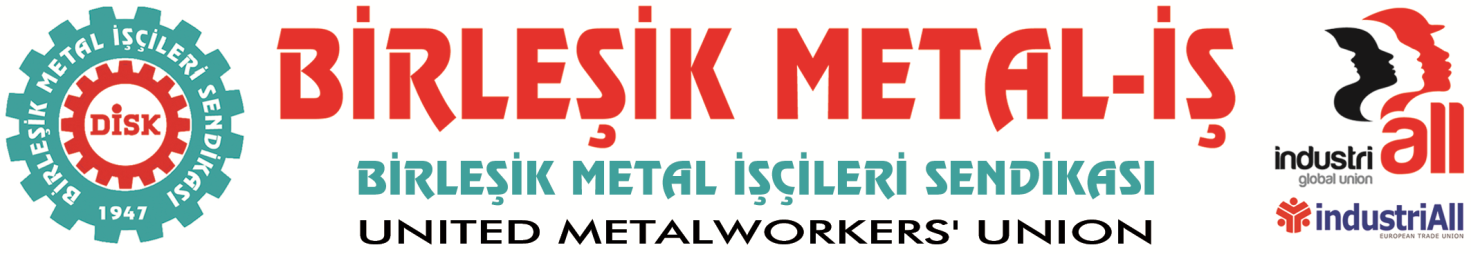 Değerli Kapsam Dışı Sınıf KardeşlerimizSizlerin de bildiğiniz gibi sendikamız Birleşik Metal-İş çalışmakta olduğunuz işyeri de dahil olmak üzere 29 Ocak tarihinde 20 işyerinde grev uygulamasına başlayacaktır.Söz konusu grev kararı Sendikamız ile işveren örgütü MESS arasında 2014 dönemi toplu iş sözleşmesi görüşmelerinde anlaşma sağlanamaması üzerine alınmıştır.Birleşik Metal-İş Sendikası ilk aşaması 29 Ocak tarihinde olmak üzere 20 Şubat tarihine kadar Osmaniye’de, Hatay’da, Mersin’de, Konya’da, Ankara’da, Düzce’de, Kocaeli’de, Bursa’da, İzmir’de, Eskişehir’de, Bilecik’te, Çorlu’da, İstanbul’da, Gebze’de tam 42 fabrikada greve çıkıyor.Bu fabrikalarda 20 binin üzerinde insan çalışıyor.Bu fabrikalar arasında uluslararası ve yerli tekeller var.Bu fabrikalar ekonominin belkemiğini oluşturuyorlar.İhracat rekorları kıran, karlarını katlayanlar bu fabrikalar.Diğer taraftan bu fabrikalarda insanlar çalışıyor. Bu fabrikalarda çalışan işçiler, insanca yaşamak ve çalışmak istiyorlar.Çünkü bu işçiler ağır çalışma koşulları ve uzun çalışma süreleri nedeniyle ciddi sağlık sorunları yaşıyorlar. Canlarını vererek, kanlarını dökerek çalışıyorlar.Bu fabrikalarda çalışan işçilerin karşılığı ödenmeyen emekleri, sermayenin karlarının, devletin vergilerinin kaynağını oluşturuyor.Onlar büyüyüp zenginleşirken, işçiler sürekli yoksullaşıyor.Metal işkolunda çalışan işçilerin büyük çoğunluğu 860 lira ile 1200 lira arasında ücretlere çalışmaktadır. MESS’in bu işçilere zam önerisi 100 lira civarındadır.Gelirinin büyük bir bölümünü konut kirası ve giderleri ve gıdaya harcayan, çocuklarını büyüten, okutan bu insanlara yapılan zam önerisi ile ilgili yorumu size bırakıyoruz.Değerli kardeşimiz,Metal işkolunda 12 Eylül darbesi ile kurulan bir esaret düzeni var.Metal işkolunda işbirlikçi ve dayatmacı bir toplu sözleşme düzeni var.Grup toplu iş sözleşmesi kapsamında çalışanların dörtte birinin sendika ve toplu sözleşme hakları gaspedilmiş durumda. Beyaz yakalı ya da kapsam dışı diye adlandırılan sizlerin, anayasal ve yasal haklarınızı kullanmanız engelleniyor.İşverenlerin iki dudağı arasında çalışma ve yaşam koşullarınız belirleniyor. Bu düzenin mağduru kapsam içi ve dışı tüm çalışanlardır.Onları bu esaretten kurtarmaya çalışan ise Birleşik Metal-İş ve onun onurlu üyeleridir.Birleşik Metal-İş Sendikası kapsam dışı diye adlandırılan çalışanların toplu iş sözleşmesinden faydalanarak sendikalı olması mücadelesi de veriyor.Ama sizlerin toplu sözleşmeli çalışmanıza rıza göstermeyenler, bizlerin toplu sözleşme mücadelemizi engellemek için sizi kullanmaya çalışıyorlar.Bizim başka amaçlar taşıdığımızı, çoğunluğun kabul edip benimsediği bir sözleşmeyi değiştirmemizin mümkün olmadığını iddia ediyorlar.Çoğunluk imzaladı, siz başaramazsınız diyenler var!2010 döneminde de aynı şeyi söylediler.Bu işçi, bu sendika onlara yanıldıklarını gösterdi!Üstelik bugün kavgaya atılan işyerlerinin üçte biri ve işçilerin de yarısı bizimle birlikte değildi.Bugün daha büyüdük isek, o gün bize dayatılanı kabul etmediğimiz için, akıntıya karşı durduğumuz için büyüdük.2014 döneminde sendikamız metal işkolunun en önemli gerçeğine dikkat çekerek mücadeleye başladı. Metal işkolunun gerçeği ucuz işçilik sistemidir ve bu ucuz işçilik bizzat işbirlikçi toplu sözleşme düzeni tarafından garanti altına alınmaktadır. İşverenler toplu sözleşmenin kendilerine getirdiği yükü, işçi giriş-çıkışları ile daha ilk altı ayda ortadan kaldırmakta, sözleşme öncesindeki ortalama ücretin bile altına düşmektedirler.Ucuz işçiliğin olduğu yerde, haklar kalıcı olmaz!Ucuz işçiliğin olduğu yerde, toplu sözleşme düzeni göstermeliktir!Birleşik Metal-İş sendikası işte bu sorunu sürekli gündemde tuttu ve bunun ortadan kaldırılması için mücadele etti ve etmeye devam ediyor.Değerli kardeşimiz,Diyorlar ki, işçiler grev istemiyor, sendika zorluyor!Birleşik Metal İşçileri üyelerinin iradesi ve kararına aykırı hiçbir tasarrufta bulunmamıştır. Birleşik Metal-İş toplu sözleşme teklifini üyeleriyle birlikte hazırladığı gibi, bu süreçte atılacak bütün adımları üyeleriyle birlikte kararlaştırmıştır. Bu nedenle metal işçisinin gerçek sesi ortaya çıkabilmiştir.Çoğunluğun sesinin kısılması onların sözleşmeyi onayladığı anlamına gelmemektedir. Değerli kardeşimiz,Sendikamız grev uygulama tarihini ilan ettiği andan itibaren bizlerin olduğu gibi sizlerin de üzerindeki baskıyı artırdıklarını görüyoruz.Bizleri, işe girmemize yardımcı olan eski çalışanları devreye sokarak, işten atma tehditleri ve kimilerimize daha yüksek zam teklifleri ile ayartmaya ve sindirmeye çalışıyorlar.Sizleri, greve karşı lokavt olacak sizler de gelirinizi kaybedeceksiniz diye baskı altına alıyorlar.Sizlerden topladıkları imzalarla işyerinde grev oylaması yaparak grevimizi engellemeye çalışıyorlar.Bizler ekmeğimizi büyütmek için grev kararı aldık.Bizler grup sözleşmesindeki ucuz işçilik sistemini değiştirmek için grev kararı aldık.Grevimiz tüm grup sözleşmesi kapsamındaki işyerlerinde çalışanların çalışma ve yaşam koşullarını iyileştirmek içindir.Başka bir amacımız yok!İnsanca yaşamaktan, insanca çalışmaktan ve çocuklarımıza daha iyi bir gelecek bırakmaktan gayrı!Amaçlarımızın sizlerle aynı olduğunu da biliyoruz!Sizlerden tek bir ricamız var!Bizlerin hak arama yollarımızı tıkamak isteyenlere fırsat vermeyin. Bizler, sizlerle aynı saftayız!Baskı ve korkutma yoluyla imza almış olabilirler. Ancak oylama esnasında vicdanınızla başbaşa kalacaksınız.Grev oylamasında oylamaya katılanların yarıdan bir fazlası hayır der ise grev hakkımız elimizden alınacak.Bizim yenilmemiz demek yeşeren filizin kurutulması, tüm çalışanların umudunun kırılması demektir.Bizim yenilmemiz, sadece metal işkolunda çalışanların değil, tüm çalışanların yenilmesidir.Bizim yenilmemiz, sermayenin egemenliğinin ve sömürüsünün bir kat daha artması, hak arayışının zorlaşması, kısaca kölelik koşullarımızın ağırlaşmasıdır.Grevimize karşı vereceğiniz oy, kendinize, çocuklarınıza yapacağınız kötülük olacaktır.Sizden ricamız, grev oylamasında EVET ya da GEÇERSİZ OY kullanmanızdır!HAKLIYIZ, çünkü emeğimizin karşılığını istiyoruz!HAKLIYIZ, çünkü sömürülüyoruz!HAKLIYIZ çünkü çocuklarımızın geleceği için yaşıyoruz.